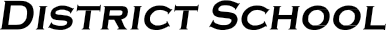 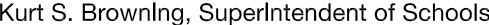 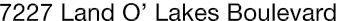 Finance Services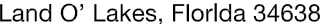 Joanne Millovitsch, Director of Finance813/ 794-2268	727/ 774-2268352/ 524-2268	Fax:  813/ 794-2266 e-mail:  jmillovi@pasco.k12.fl.usMEMORANDUMDate:	February 6, 2015To:	School Board MembersFrom:    Joanne Millovitsch, Director of Finance ServicesRe:	Attached Warrant List for the week ending February 10, 2015Please review the current computerized list. These totals include computer generated, handwritten and cancelled checks.Warrant numbers 890090-890328.…………………………….……………………..........................$5,140,476.59Amounts disbursed in Fund 1100 ..........................................................................................................1,141,357.66Amounts disbursed in Fund 1300 ..........................................................................................................1,587,358.00Amounts disbursed in Fund 2903 ....................................................................................................................153.85Amounts disbursed in Fund 2912 ....................................................................................................................153.85Amounts disbursed in Fund 2913 ....................................................................................................................307.70Amounts disbursed in Fund 2914 ....................................................................................................................153.85Amounts disbursed in Fund 2915 ....................................................................................................................153.85Amounts disbursed in Fund 2916 ....................................................................................................................153.85Amounts disbursed in Fund 2917 ....................................................................................................................153.85Amounts disbursed in Fund 2919 ................................................................................................................... 153.85Amounts disbursed in Fund 2920 ................................................................................................................... 153.85Amounts disbursed in Fund 2922 ................................................................................................................... 153.85Amounts disbursed in Fund 2924 ................................................................................................................... 153.85Amounts disbursed in Fund 2925 ................................................................................................................... 153.80Amounts disbursed in Fund 3611 ...............................................................................................................13,750.00Amounts disbursed in Fund 3713 .................................................................................................................2,191.98Amounts disbursed in Fund 3714 .............................................................................................................200,904.31Amounts disbursed in Fund 3715 ...............................................................................................................49,789.96Amounts disbursed in Fund 3900 .............................................................................................................266,584.17Amounts disbursed in Fund 3904 ...............................................................................................................23,788.00Amounts disbursed in Fund 3921 .............................................................................................................629,258.83Amounts disbursed in Fund 4100 .............................................................................................................554,976.64Amounts disbursed in Fund 4210 ...............................................................................................................60,866.62Amounts disbursed in Fund 4220 ...............................................................................................................22,007.88Amounts disbursed in Fund 7111 ............................................................................................................ 484,637.05Amounts disbursed in Fund 7130 ...............................................................................................................87,899.51Amounts disbursed in Fund 7140 .................................................................................................................4,880.00Amounts disbursed in Fund 7921 .................................................................................................................1,191.01Amounts disbursed in Fund 7923 ....................................................................................................................488.86Amounts disbursed in Fund 7940 .................................................................................................................1,708.97Amounts disbursed in Fund 8501 ....................................................................................................................207.07Amounts disbursed in Fund 8507 .................................................................................................................4,278.22Amounts disbursed in Fund 9210 ....................................................................................................................351.85The warrant list is a combination of two check runs. Confirmation of the approval of the warrant for the week ending February 10, 2015 will be requested at the March 3, 2015 School Board meeting.